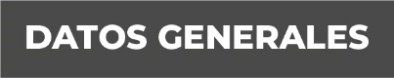 Nombre: Shugeey Munguía Tovar.Grado de Escolaridad Licenciatura en Derecho.Cédula profesional: 08717944.Teléfono de Oficina:783-834-12-11Correo electrónico: Formación Académica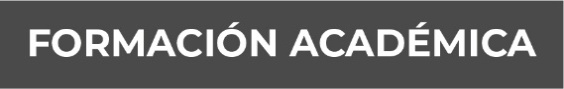 2008 – 2012Licenciatura en Derecho por la Universidad Centro de Estudios Universitarios de Veracruz.Trayectoria Profesional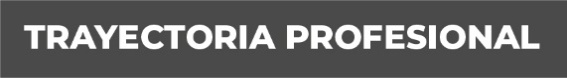 01 de noviembre del 2017 al 03 de septiembre de 2018Fiscal Especializada de la Unidad Especializada en Combate al Secuestro con sede en Xalapa, Veracruz.04 de septiembre de 2018 a la fecha Fiscal Especializada de la Unidad Especializada en Combate al Secuestro con sede en Tuxpan, Veracruz.01 de junio del 2016 al 04 de noviembre del 2016Ministerio Público del Fuero Común en Manzanillo, Colima, en el Nuevo Sistema de Justicia Penal, como Titular de la Mesa Primera de Delitos Contra la Salud y la Mesa Primera de Delitos Patrimoniales.Periodo: 16 de mayo de 2012 a 31 de mayo de 2016, Oficial Ministerial “C”. En el área del Auxiliar del C. Procurador mesa I y II, adscrita a la Delegación Estatal Veracruz, Veracruz, también adscrita en Procesos y Amparos, siendo mi última adscripción como enlace de Prevención del Delito y Servicios a la Comunidad en el Estado de Veracruz.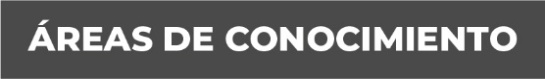 Derecho Penal, Amparo, Derecho Civil. 